Kärnten ICEMAN WintertriathlonÖsterr. Staatsmeisterschaften Wintertriathlon 2019 Männer u. Frauen
Österr. Meisterschaften Wintertriathlon 2019 Jugend bis Masters 80+
Nationale slowenische Meisterschaften Wintertriathlon 2019 Jugend bis Masters
Div. Landesmeisterschaften Wintertriathlon 2019 für Jgd bis Masters 80+Bewerbsarten
– Wintertriathlon Standard (U-23 bis Masters 80+)
– Wintertriathlon Sprint (Jugend und Junioren)
– Teamwertung ÖM Sprint- und Standarddistanz
– Wintertriathlon Supersprint (Schüler 2005 bis 2007 – keine Meisterschaft!)
– Winter-Volkstriathlon (Sprint)
– Wintertriathlon-Staffel (Sprint)
Ort
Villacher Alpen Arena
Villacher Alpenstraße 1
9500 Villach
Kärnten/Österreich
Datum
Samstag, 3. März 2019ZeitplanFreitag, 1. März 2019Offizielle Streckenbesichtigung bis 15.00 Uhr möglich. Streckenbesichtigung auf eigene Gefahr.Ab 15.00 Uhr sind alle Strecken gesperrt!15.00 – 17.00 Uhr: Startnummernausgabe im „blauen Container“ vor dem Cafe17.00 Uhr: Offizielle Eröffnung der Österr. Staatsmeisterschaften 2019 im Cafe „Alpen Arena“18.00 Uhr: Mannschaftsführerbesprechung im CafeSamstag, 2. Februar 201907.30 – 10.30 Uhr: Startnummernausgabe im „blauen Container“ vor dem Cafe08.00 – 08.50 Uhr: Check-In für alle Teilnehmer Sprint-Distanz (Jgd/Jun, Volks, Staffel) und Supersprint-Distanz (Schüler)08.55 Uhr: WK-Besprechung für alle Teilnehmer Supersprint-Distanz (Schüler) beim Startbogen09:00 Uhr: Start Supersprint-Distanz (Schüler)09:25 Uhr: WK- Besprechung für alle Teilnehmer Sprint-Distanz (Jgd/Jun, Volks- und Staffel-Wintertriathlon) beim Startbogen09.30 Uhr: Start Sprint-Distanz10.15 – 10.50 Uhr: Check-In für alle Teilnehmer Standard-Distanz (U 23 – M 80+)10.50 Uhr: WK-Besprechung für alle Teilnehmer Standard-Distanz beim Startbogen11.00 Uhr: Start Standard-Distanz14.30 Uhr: Siegerehrungen Ö(ST)M und Kärntner Meisterschaften (alle weiteren Siegerehrungen im eigenen Land/Staat) in der Rohr-Kaserne, Seebacher Allee 70, Villach
Anmeldung – Nenngeld – Leistungen
Online-Anmeldung: pentek-payment.at
Online- Anmeldung bis 26.02.2019:
Schüler:  € 15,-
Jgd, Jun u. Volks-Wintertriathlon: € 25,-
U 23 – M 80+ u. Staffel: € 45,-
Ab 27.02.2019 Nachnennungen nur noch vor Ort am 01.03. und 02.03.2019 möglich:
Schüler:  € 20,-
Jgd, Jun u. Volks-Wintertriathlon: € 30,-
U 23 – M 80+ u. Staffel: € 50,-
Chipmiete (PaS-Chip): € 3,- + Kaution € 20,- online zu bezahlen;
Kaution wird bei Rückgabe nach dem Rennen im blauen Container retourniert!
Anmerkung
Beim „PENTEK aktive System“ (PaS) wird jedem Teilnehmer ein eigener PaS-Chip zugeteilt (es gibt also keine eigenen Chips!).ÖSTM/ÖM-Starter müssen ihre Startunterlagen persönlich abholen und die ÖTRV-Jahreslizenz vorweisen.
Achtung: am 29. Jänner 2019, 23:59 Uhr endet die Online-Anmeldung!
Sofern Startplätze noch verfügbar, sind Nachnennungen nur im Wettkampfbüro möglich!
Max. 250 Starter Standartdistanz und max. 50 Starter Sprintdistanz!
Nachnennungen
Freitag, 1. März 2019 von 15:00 – 17:00 Uhr
Samstag, 2. März 2019 von 07:30 – 10:30 Uhr.
Ehrenpreise/LeistungenWettkampforganisationPreisgeld in der Höhe von € 700,- (aufgeteilt Top-5 Männer und Top-3 Frauen)Medaille (ÖSTM/ÖM/KM, Volks-, Staffel und Schüler-Wintertriathlon)Sachpreise für die Top-3 jeder Klasse Kärntner MeisterschaftenGratis Mittagessen und 1 Getränk für jeden Teilnehmer bei der SiegerehrungKampfrichtergestellung3 Wettkampfstrecken abgesichert, markiert und vorbereitet2 Labestationen (auf der LL-Strecke und im Ziel)schöne bedruckte „ICEMAN“-Finisher Funktionsmütze von JOLSPORT für jeden TeilnehmerGutschein für JOLSPORT-HandschuheModeration / MusikÄrztliche VersorgungInfrastruktur vor Ort (Umkleide, WC, Cafe)Duschen, MTB-Waschstation und Siegerehrung in der Rohr-Kaserne, Seebacher Allee 70 in VillachElektronische Zeitnehmung durch “Grabul-timing”Gratis Finisher Foto von „Event-Gucker“ für jeden TeilnehmerStartnummer für MTB und HelmStartersackerl mit div. Beigaben
StreckenbeschreibungWechselzone: Diese befindet sich am „Mehrzweckplatz“ in der Villacher Alpen Arena. In Laufrichtung links alle Teilnehmer Standard- und in Laufrichtung rechts alle Teilnehmer Sprint- und Supersprint-Distanz.
Crosslauf: Die Auftaktdisziplin ist ein Rundkurs über ca. 1,75 km mit einem Anstieg. Spikes können verwendet werden. Supersprint: 1 Runde, Sprint: 2 Runden, Standard: 4 Runden.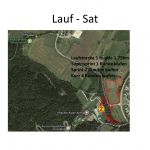 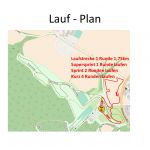 Mountainbike: Die zweite Disziplin ist ein Rundkurs über ca. 3 km. Supersprint: 1 Runde, Sprint: 2 Runden, Standard: 4 Runden.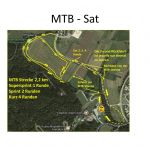 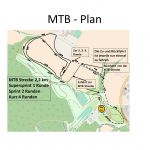 Langlaufen: Die dritte Disziplin ist ein Rundkurs über ca. 2,5 km. Auf der Loipe befindet sich eine Labestation. Hier werden warme ISO Getränke angeboten. Supersprint: 2 kl. Runden (Abzweigung nach Hundeabrichteplatz), Sprint: 2 gr. Runden, Standard: 4 gr. Runden.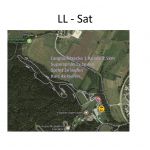 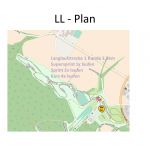 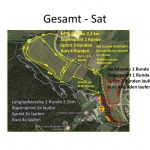 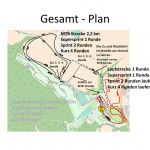 Teilnehmerberechtigung
Teilnahmeberechtigt ist jede/r Sportler/in ab Jahrgang 2007 und älter mit gültiger ÖTRV Jahreslizenz (ÖSTM/ÖM und ÖTRV-Vereinscup), nationaler Triathlonlizenz (ausländische Gäste) oder
Tageslizenz: € 8,- (ab U-23 notwendig!)
Wertungsklassen (Österr. und div. Landesmeisterschaften)Wertungsklasse SchülerWertungsklassen Winter-VolkstriathlonWertungsklassen (Wintertriathlon-Staffel)
Check In / Check Out
Check-In: Für alle Teilnehmer Supersprint- und Sprint-Distanz von 08.00 Uhr bis spätestens 08.50 Uhr. Für alle Teilnehmer der Standard-Distanz von 10.00 bis spätestens 10.45 Uhr. Die Abgabe des Fahrrades, des Helmes und der Langlaufausrüstung. Es dürfen nur Athleten mit gültiger Startnummer in die Wechselzone. Es ist kein Begleitpersonal erlaubt. In der Wechselzone stehen Crew-Mitglieder bereit, um bei Problemen zu helfen. Die Fahrräder werden auf Fahrtauglichkeit überprüft, die Helme auf Funktionalität. Am Fahrrad und am Helm sind die dafür vorgesehenen Startnummern-Sticker anzubringen.
Check-Out: Check-Out des Fahrrades und der übrigen Ausrüstungsgegenstände erfolgt für Supersprint- und Sprint von 10:00 Uhr bis 10.45 Uhr. Zum Auschecken des Fahrrades ist die Startnummer vorzuweisen! Nur mit (Athleten-)Startnummer und dazugehöriger Radnummer kann das Fahrrad abgeholt werden. Die Standard-Distanz-Athleten checken von ca. 12.15 Uhr bis 13.00 Uhr aus. Die Wechselzone wird bis 13:00 Uhr bewacht.
Zeitnehmung
Zeitnehmung mittels „PaS-Chip“, durchgeführt von GRABUL-timing (www.pentek-timing.at)., Bei der Startnummernausgabe werden gegen € 3,- € Miete und € 20,- Kaution  Leih-Chips ausgegeben. Die Chipabgabe ist direkt nach dem Zieleinlauf durchzuführen (Im Rennbüro – Kaution wird retouniert!). Der Chip ist mittels Klettband am rechten Fußgelenk zu befestigen.
Ohne Chip gibt es keine Zeitnahme!
Teilnehmerbedingungen
Für den Fall meiner Teilnahme beim Kärnten ICEMAN Wintertriathlon erkenne ich den Haftungsausschluss der Veranstalter für Schäden jeder Art an. Ich werde weder gegen die Veranstalter und die Sponsoren des Rennens noch gegen die Anrainergemeinden, die Besitzer privater Wege oder deren Vertreter Ansprüche wegen Schäden und Verletzungen jeder Art stellen, die durch meine Teilnahme an der Veranstaltung entstehen könnten. Ich erkläre, dass ich für die Teilnahme an diesem Wettbewerb ausreichend trainiert habe und körperlich gesund bin. Ich bin selbst Haftpflicht versichert. Ich bin damit einverstanden, dass die in meiner Anmeldung genannten Daten, die von mir gemachten Fotos, Filmaufnahmen und Interviews in Rundfunk, Fernsehen, Werbung oder Büchern, ohne Vergütungsanspruch meinerseits genutzt werden dürfen. Ich versichere, dass mein genanntes Geburtsjahr richtig ist und dass ich meine Startnummer an keine andere Person weitergeben werde. Mir ist bekannt, dass ich disqualifiziert werde, wenn ich die offizielle Startnummer in irgendeiner Weise verändere, insbesondere den Werbedruck unsichtbar oder unkenntlich mache. Bei Nicht- Zustandekommen des Wintertriathlons aufgrund höherer Gewalt (Unwetter etc.) kann das Startgeld nicht rückerstattet werden. Auch bei einem Nichtstart nach erfolgter Anmeldung besteht kein Anspruch auf Rückerstattung der Teilnehmergebühr. (Hinweis lt. Datenschutzgesetz: Ich stimme einer maschinellen Speicherung zu)
Wettkampfbüro
Unser Wettkampfbüro befindet sich im „blauen Container“ vor dem Cafe „Alpenarena“. Es ist geöffnet am
Freitag von 15:00 – 17:00 Uhr
Samstag von 07:30 – 10:30 Uhr
Dort bekommst Du alle nötigen Infos, Deine Startunterlagen und Du kannst dich gegebenenfalls auch noch nachmelden.
ACHTUNG: Letzte Möglichkeit zur Abholung der Startunterlagen ist am Samstag um 10:30 Uhr. Später ist keine Ausgabe mehr möglich!
Duschen und Toiletten
Es sind Sanitäranlagen in der Villacher Alpen Arena vorhanden. Ein „Mountainbike-Waschplatz“ und Duschmöglichkeiten im Anschluss vor der Siegerehrung in der Rohrkaserne, Seebacher Allee 70, Villach.
Wettkampfverpflegung
Es ist eine Labestation auf der Langlaufstrecke errichtet. Hier werden warme ISO-Getränke im Becher angeboten. Du kommst auf der 2,5 km Langlaufstrecke 3 Mal bei der Labestation vorbei! Eine Selbstversorgung durch Betreuer ist nicht erlaubt und führt zur Disqualifikation!
Im Ziel wird ein Finisherbuffet angeboten, bei dem neben warmen ISO-Getränk auch Obst und Müsliriegel bereit stehen.
Wettkampfbesprechung
Die Wettkampfbesprechung ist für alle Starter verpflichtend.
Sie findet am Samstag, den 2. Februar 2019 statt:
Supersprint: um 08.55 Uhr beim Startbogen
Sprint: um 09:25 Uhr beim Startbogen
Standard-Distanz: um 10:50 Uhr beim Startbogen
Erste Hilfe
Wenn Du Erste Hilfe benötigst, wende Dich an den nächsten Streckenposten oder Helfer. Ärztliche Hilfe wird unverzüglich zu Dir unterwegs sein. Bleib in jedem Fall an dem Punkt, von dem aus das Ärzteteam verständigt wurde. Im Zielbereich ist ein Rot-Kreuz-Wagen postiert.
Wettkampfregeln
OETRV Sportordnung (2018)
Seite 32
Informationen
HSV Triathlon Kärnten, Mießtalerstr. 11,  9020 Klagenfurt
www.hsvtriathlon.at
Event-Handy: +43 650 9936160
sport@hsvtriathlon.at
Änderungen vorbehalten!KlassenJhgM/W-Jgd2004 – 2002M/W-Jun2001 u. 2000M/W-U231999 – 1996M/W-241995 – 1990M/W-301989 – 1985M/W-351984 – 1980M/W-401979 – 1975M/W-451974 – 1970M/W-501969 – 1965M/W-551964 – 1960M/W-601959 – 1955M/W-651954 – 1950M/W-701949 – 1945M/W-751944 – 1940M/W-80+1939 u. älterKlassenJhgM/W-Sch A u. B2007 – 2005KlassenAlterM/W-201990 u. jüngerM/W-301989 – 1980M/W-401979 -1970M/W-501969 – 1960M/W-60+1959 u. älterKlassenGeschlechtMännlich3 MännerWeiblich3 FrauenMixGemischt